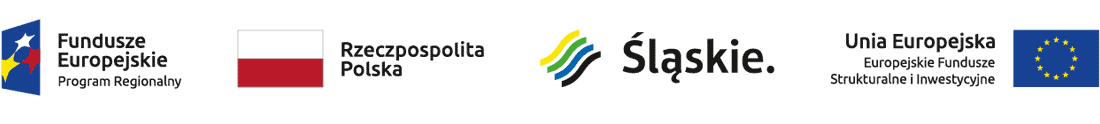 Zał. Nr 2                                                                                                                                          ZP.271.3.2021                                                                                                              Zamawiający:                                                            Gmina Popów 		Ul. Częstochowska 6                           42-110 Popów………………………………………..…………………………………………
(pełna nazwa/firma, adres, w zależności od podmiotu: NIP/PESEL, KRS/CEiDG)reprezentowany przez:………………………………………………………………………………………
(imię, nazwisko, stanowisko/podstawa do  reprezentacji)Oświadczenie Wykonawcyskładane na podstawie art. 125 ust. 1 ustawy z dnia 11 września 2019 r. Prawo zamówień publicznych (dalej jako: Pzp) DOTYCZĄCE SPEŁNIANIA WARUNKÓW UDZIAŁU W POSTĘPOWANIUNa potrzeby postępowania o udzielenie zamówienia publicznego pn.: „ Usługi społeczne w Gminie Popów”- świadczenie usług opiekuńczych i asystenckich dotyczy □ części I i/lub □ II części i/lub □ III i/lub  □ IV i/lub  □ V części  zamówienia( zaznacz właściwe) prowadzonego przez   Gminę Popów:INFORMACJA DOTYCZĄCA WYKONAWCY: Oświadczam, że spełniam warunki udziału określone przez zamawiającego w  rozdz.VI pkt.6.1.4 SWZ.…………….……. (miejscowość), dnia ………….……. r. 							…………………………………………(podpis)INFORMACJA W ZWIĄZKU Z POLEGANIEM NA ZASOBACH INNYCH PODMIOTÓW: Oświadczam, że w celu wykazania spełniania warunków udziału w postępowaniu, określonych przez zamawiającego w rozdz. VI pkt 6.1.4 SWZ, polegam na zasobach następującego/ych podmiotu/ów: ..………………………………………………………………………………………………… w następującym zakresie: ……………………………………………………………………………………………………………………………………………… (wskazać podmiot i określić odpowiedni zakres dla wskazanego podmiotu). …………….……. (miejscowość), dnia ………….……. r. 							…………………………………………(podpis)OŚWIADCZENIE DOTYCZĄCE PODANYCH INFORMACJI:Oświadczam, że wszystkie informacje podane w powyższych oświadczeniach są aktualne 
i zgodne z prawdą oraz zostały przedstawione z pełną świadomością konsekwencji wprowadzenia zamawiającego w błąd przy przedstawianiu informacji.…………….……. (miejscowość), dnia ………….……. r. 							…………………………………………(podpis)